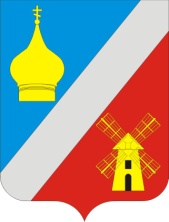 СОБРАНИЕ ДЕПУТАТОВФЕДОРОВСКОГО СЕЛЬСКОГО ПОСЕЛЕНИЯНЕКЛИНОВСКОГО РАЙОНА РОСТОВСКОЙ ОБЛАСТИРЕШЕНИЕ«Об утверждении поведерного (бесконтейнерного) способа сбора ТКО 
на территории Федоровского сельского поселения»Принято
Собранием депутатов				                                          «08» июля 2022г.В соответствии с Федеральным законом от 06.10.2003 года № 131-ФЗ «Об общих принципах организации местного самоуправления в Российской Федерации», со статьей 6 Федерального закона от 24.06.1998 № 89-ФЗ «Об отходах производства и потребления», Постановлением Правительства РФ от 12.11.2016 года №1156 « Об обращении с твердыми коммунальными отходами и внесении изменения в постановление Правительства Российской Федерации от 25 августа 2008 г. N 641» в целях повышения эффективности реализации полномочий в области обращения с твердыми коммунальными отходами, а также повышения уровня благоустройства на территории сельского поселения, руководствуясь Уставом муниципального образования «Федоровское сельское поселение», Собрание депутатов Федоровского сельского поселенияРЕШИЛО:Утвердить на территории Федоровского сельского поселения поведерный (бесконтейнерный) способ сбора твердых коммунальных отходов от населения.Настоящее решение вступает в силу со дня его официального опубликования.Контроль за исполнением настоящего решения возложить на комиссию по благоустройству, строительству, жилищно-коммунальному хозяйству, транспорту и дорожной деятельности Собрания депутатов Федоровского сельского поселения.Председатель Собрания депутатов –
 Глава Федоровского сельского поселения                                         С.А. Слинько    село Федоровка   
    «08» июля 2022г.
    № 39